Červen + prázdninový provoz 2020            Sluníčko, sviť nám a hřej                           2. třída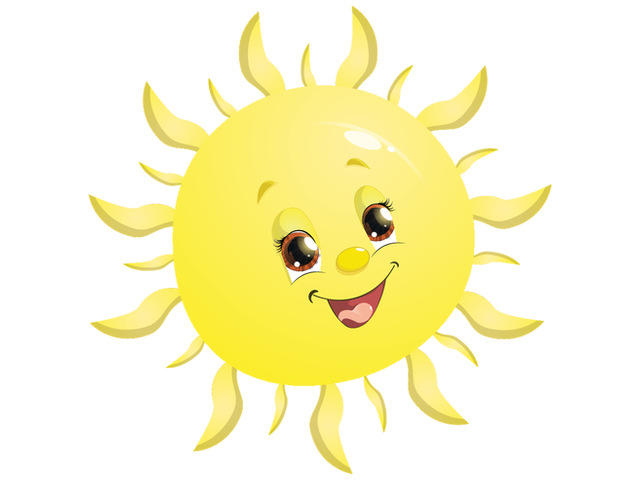 Poslední měsíc si prohloubíme poznatky o letní přírodě, o jejich charakteristických znacích, proměnách a pranostikách. Dozvíme se, jak se postarat o svoje zdraví v době letního počasí, seznámíme se s bezpečným chováním spojeným s letními činnostmi a cestováním a zmíníme se i o zemědělském hospodářství a některých polních plodinách.PodtémataLetní víla – letní počasí     - proměny počasí, letní roční období, pranostiky o létuPrázdniny bez nehod         - prázdniny a prevence úrazům, doprava, bezpečnost v provozu, na kole, při pěší turisticeStrašák Polníček                - polní plodiny (obilí, kukuřice…), zpracování a využití(mouka pečivo), profese – mlynář, pekař..)Cíle1. Učit se hodnotit svoje chování i chování druhých2. Všímat si věcí, lidí a dějů kolem sebe, sdělovat, čeho si všimlo3. Zvažovat situaci z hlediska bezpečíOčekávané kompetencePři setkání s neznámými lidmi či v neznámých situacích se chová obezřetně, nevhodné chování i komunikaci, která je mu nepříjemná, umí odmítnoutDbá na osobní zdraví a bezpečí svoje i druhých, chová se odpovědně, s ohledem na zdravé a bezpečné okolní prostředí (přírodní i společenské)Kritéria hodnoceníAd/1: rozpozná, kdy se chová správně a kdy špatně; reaguje na projevy druhých – všímá si chování, jednání druhýchAd/2: je všímavé, spontánně pozoruje okolí a hovoří o změnách, vypráví zážitkyAd/3: dodržuje dohodnutá pravidla chování a bezpečnosti ve školce, na hřišti; (např. ví, že nesmí jezdit na kole po silnici samostatně; ví, že věci nabízené neznámými lidmi v neznámém prostředí musí odmítnout atd.)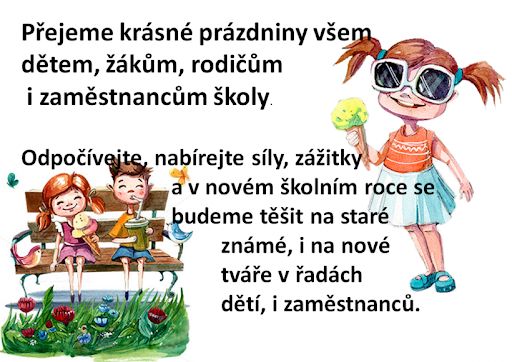 Oblast biologickáDítě a jeho těloOblast psychologickáDítě a jeho psychikaOblast interpersonálníDítě a ten druhýOblast kulturně-společenskáDítě a společnostOblast environmentálníDítě a světČinnosti Hrubá motorikaZdokonalujeme lokomoční pohybové dovednosti:Chodímes různou délkou a šířkou krokupo částech chodidel – celá chodidla, vnitřní a vnější části, po špičkách, po patáchSe současnou manipulací s míčem v ruceV zástupu s míči mezi hrudníkyBěhámeS předmětem v ruce, pod pažíS přeskakováním a vyhýbáním se položeným překážkámSkáčeme a poskakujemeNa místě, vpřed, vzad, stranouOpakovaně vpravo a vlevo (cik cak)Skáčeme při chůzi – odraz z pravé, levé snožmoSkáčeme snožmo na trampolíněHrajeme si na řidiče – dodržujeme změny směru chůze a běhuCvičíme s kamarádem – udržujeme rovnováhu – váha předklonmo čelem k soběMyška – cvičíme s říkadlemSluníčko – cvičíme s říkadlemTrakař - cvičíme ve dvojicíchKdyž všechno rozkvete – cvičíme s kytičkamiHrajeme si s padákemNácvik pohybových herNa barvy – reagujeme na signál (červená – stůj, zelená  - volno)Na nekonečno – předáváme si dohodnutý signálKolíčková – trénujeme obratnost, rychlostOpakování pohybových herMotýlková Na vosuNa rybičkyHry dle výběru dětíSpontánní pohybové aktivity ve spojovací chodběJemná motorikaAuta, vlaky, letadla – vystřihujeme  pečlivě šablony podle linie, nalepujeme na čtvrrtkuMyška – s pomocí učitelky skládáme myšku z papíruPapírový kelímek – skládáme podle instrukce učitelkyNavlékáme korálky podle zadáníAntistresové omalovánky – pečlivě vykreslujeme pastelkamiUpevňujeme zapínání a rozepínání knoflíků, zavazování tkaniček, zapínání a rozepínaní zipuGrafomotorikaDuha – dokreslujeme oblouky Bouřka – dokreslujeme lomenou čáruStan – dokreslujeme šikmé čáryPlachetnice – kreslíme dolní obloukZmrzlina – dokreslujeme kruhyMouka jako sníh – kreslíme prstem do krupiceŽluté pole – dokreslujeme obilíČinnostiSmyslové činnostiJazykové schopnostiCo dáme do kufru na letní dovolenou a pročNa koupališti – povídáme si o obrázkuKdo se chová dobře a kdo špatně – popisujeme dané situaceJeden a více – z daných obrázků tvoříme množné číslo se správným počtemZrakové vnímáníRok v mateřské škole – obrázkové čteníLetní oblečení – vyhledáváme mezi různými druhy oblečeníV létě u vody – hledáme rozdíly na dvou obrázcíchVytečkované obrázky – správně pojmenováváme vytečkované obrázkySluchové vnímáníNa začátku slova – určujeme hlásku, slabikuKde slyšíš písmenko „M“ 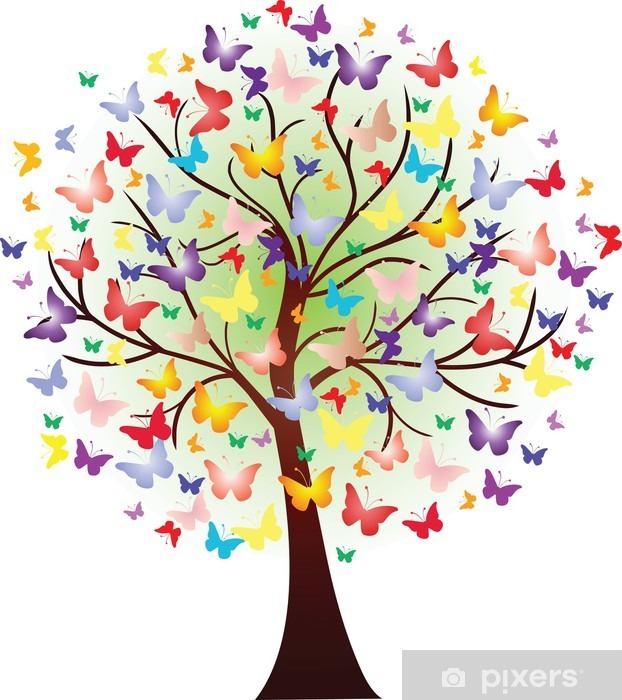 Rýmování – která slova se nerýmujíLetní hádankyPoznávací a rozumové činnostiLetní květy – třídíme květy luk a zahradních květin, seznamujeme se a upevňujeme poznatky o kopretině, zvonečku, chrpě, vlčím máku Dopravní značky – pojmenováváme některé značky, které nejvíce využíváme v dopravním provozuObilní klásek – jaký význam má obilí ve výživě, poznáváme dlouhou cestu od zrnka k chlebuLéto na polích – seznamujeme se informacemi pomocí obrázků Nácvik básničekU vodyMlýnice Mák Nácvik písničekMyškaTaneček Cesta k létuPředmatematické představyPočítej a najdi – upevňujeme počty 1-10, hledáme daný počet předmětůNa koupališti – opakujeme pojmy více x méněTři pomocníci – poznáváme základní geometrické tvary v dopravní výchověŠpičatí pomocníci – vyhledáváme všechno co je špičaté, co má trojúhelníkový tvar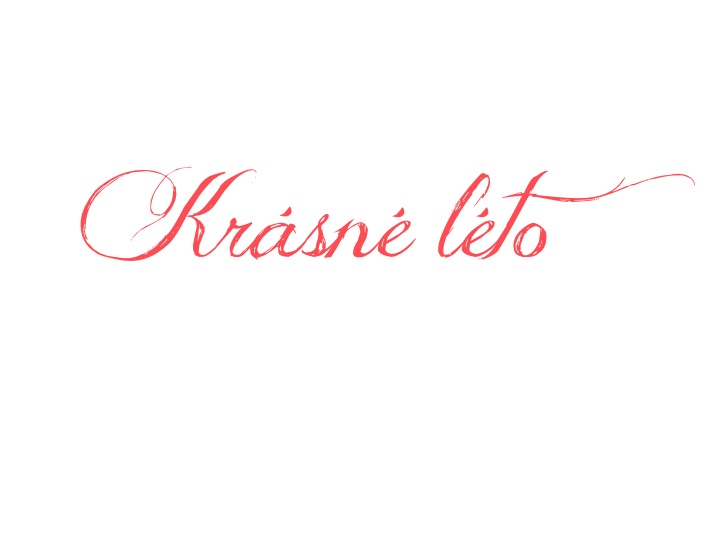 Pracovní listyBarevný svět – upevňujeme znalost čtyř základních barev z přírodyHračky – rozlišujeme tvary hranaté a kulaté, správně přiřazujeme do daných krabicLéto – hledáme a vybarvujeme obrázky, které patří k létuKdyž chci přejít přes přechod  - vybarvujeme správně dané možnostiDopravní prostředky – správně přiřazujeme k místu pohybuDopravní značky – vybarvujeme správnými barvamiPředčtenářská gramotnostLetní louka – určujeme počet, přiřazujeme, kde je více a kde méně, určujeme totožný početGeometrické tvary – dokreslujeme podle vzoruAktovka – vyzdobujeme tašku použitými znakyPrázdninová skládačka – dolepujeme obrázky na správná místaČinnosti Společenské a konstruktivní hryVyužíváme dostupných stavebnic – učíme se vzájemně dorozumívat, přistupovat na kompromisy a ústupkyVytváříme trojrozměrné stavby podle předlohy nebo podle fantazieNámětové hryNa dopravuNa obchodNa kadeřnictvíNa domácnostKomunitní kruhKam bychom se chtěli podívat, kdyby nás sluníčko pozvalo na společné putování?Co je to zdraví?Co znamená chovat se o prázdninách bezpečně doma, na hřišti, na návštěvě apod.Co se mi líbilo ve školce ve školním roceHry s kamarádemMísto si vymění – (barva očí, velikost, oblíbená barva…)Rozliš slovo a reaguj na něj – na daná slova reagujeme správným pohybem (strom-stoj, vzpažit; dům-sed, ruce nad hlavou do stříšky; voda – leh na záda; kamarád – děti se obejmou)Pasování na školáky s překvapením – dle počasí na školní zahraděČinnosti Výtvarné činnostiLetní sluníčko – malujeme temperovými barvamiNení zebra jako zebra – malujeme vlastní přechod pro chodce, vystřihujeme na pruhy, nalepujeme na černý podkladMyšky v obilí – zapouštíme žlutou a oranžovou barvu, tuší kreslíme klásky obilí, dolepujeme myšku z papíruHudební činnostiDechové cvičeníFoukáme si na různé části těla různou intenzitou, jako vítr do plachetStřídáme nádech nosem a ústyRytmické cvičeníChodíme, běháme rytmicky po špičkáchDeštík – tleskáme dvěma prsty do dlaně, postupně se přidají další děti, které podupávají, plácáme do kolen, udržujeme rytmus a udržujeme zadanou rytmizaciNácvik písniček Prázdniny jsou prima Zpíváme si písničky pro radost z celého rokuČetbaNastává létoDuha Jak se mraky nepohodly O horkém letním sluníčku Stanování O neposlušných kůzlátkáchJak koza Róza navštívila kozu LízuPohádka O červené řepěČinnosti Prohlížíme si dětské knihy, leporela a encyklopedie s přírodní tématikou, s letním ročním obdobím, rozeznáváme jednotlivá období – upevňujeme znalosti, doprava,  práce na poli, zemědělské strojePoznatkyJak pečujeme o zdraví v letním obdobíDuhový most – seznamujeme se s poznatky o bezpečném chování při bouřce, upevňujeme dosavadní znalostiBezpečně venku i doma – seznamujeme se a upevňujeme znalosti o bezpečném chování v různých situacích venku i domaKdo je mlynář, mlynářská chasa, pekař, jak se zpracovává obilí a kde? – seznamujeme se s novými informacemi, vyprávíme si nad obrázkySeznamujeme se s letními pranostikamiSpontánní pohybové aktivity na školní zahradě dle počasíMíčové hry Využíváme dřevěný programHrajeme si na pískovištiJezdíme na kolech, koloběžkáchHrajeme kopanouHrajeme košíkovouSkáčeme panáka, přes švihadloHrajeme pohybové hry viz. Biologická oblastV případě rozvolnění opatření vycházkyOkolí Bezručova údolíOkolí DomovinkyOkolí školky a sídlištěOkolí nádražíPokusy a experimentyPozorujeme lupou hmyz, kůru stromůVodní lupa – do sklenice nalijeme vodu a postupně vházíme mince, pozorujeme jejich zkreslení a zvětšeníVodní xylofon – sklenice naplníme vodou do různých výšek, úderem lžíce je rozezníme, rozlišujeme vysoké a nízké tónyPráce s interaktivní tabulíVýukový program červenDopravní školička